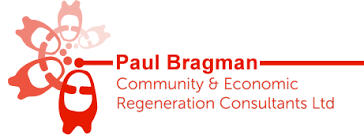 Community Engagement & Projects CoordinatorApplication FormPART 1	PERSONAL DETAILSFirst NameLast Name				Preferred Title:	                       Mr / Mrs / Miss / MsAddress:Post Code:Email Address:Contact Telephone Numbers:  	Daytime:					Evening:Data Protection Act 1998I confirm that the information set out in this application is, to the best of my knowledge, true and complete. I understand that any false statement may disqualify me from employment. Name:					   Date:Please answer ALL the following questions ensuring you provide written evidence in your application that you meet all of the essential criteria and the desirable ones if possible, giving examples where you can of how your experience relates to the the job description. Please expand the space available as necessary.Please return completed application form by email to info@communityregen.net                         THANK YOU!Closing date: 30th May 2018Interview date: 15th June 2018Project Consultancy and Research Officer Monitoring FormCRIMINAL CONVICTIONS	Because of the nature of the work for which you are applying, applicants maybe required to undertake a DBS check and give details of all convictions for criminal offences, including those which would otherwise be considered as ‘spent’.  Failure to give details of convictions could result in dismissal or disciplinary action.  Information given will be considered only in relation to this application.Please give details of all convictions including those which would otherwise be considered as ‘spent’.  If there are no convictions, please enter ‘NONE’.MONITORING INFORMATIONDISABILITYThe Equality Act 2010 states that a person has a disability for the purpose of this Act if he/she has a physical or mental impairment which has a substantial and long-term adverse effect on his/her ability to carry out normal day to day activities)ETHNIC ORIGIN - Please tick appropriate box    GENDER - Please tick appropriate box   GENERAL MONITORING	I accept that any information given in this application that I know to be false, or information deliberately withheld may result in my application being disqualified or if appointed may result in dismissal.Date: _______________                    Name: ____________________________________Please return this application by email to info@communityregen.net WORK EXPERIENCE AND EDUCATIONWORK EXPERIENCE AND EDUCATION Current or most recent job Brief description of dutiesBrief description of dutiesPast jobs Past jobs Please give details of education and training that are relevant to this post (Include the name of the university, college or school, the course studied, and qualification achieved. Please also include any relevant short courses or training that might not be accredited but could be relevant to this role)Please give details of education and training that are relevant to this post (Include the name of the university, college or school, the course studied, and qualification achieved. Please also include any relevant short courses or training that might not be accredited but could be relevant to this role)ANY OTHER RELEVANT QUALIFICATIONS OR ATTAINMENTS - 	ANY OTHER RELEVANT QUALIFICATIONS OR ATTAINMENTS - 	YOU AND YOUR FIT WITH Community RegenYOU AND YOUR FIT WITH Community RegenPlease tell us more about yourself and outline how you think your skills and attributes fit with the person specification (in no more than 500 words).  Please use real examples of your experience where you can to demonstrate how you meet the criteria.Please tell us more about yourself and outline how you think your skills and attributes fit with the person specification (in no more than 500 words).  Please use real examples of your experience where you can to demonstrate how you meet the criteria.Tell us why you want this job (in no more than 200 words)Tell us why you want this job (in no more than 200 words)What particularly interests you about Community Regens work? (in no more than 200 words)_What particularly interests you about Community Regens work? (in no more than 200 words)_Do you consider you have a disability as defined above?  YES / NOPlease advise us of what adjustments we could make to facilitate your interview Asian or Asian BritishWhite - UK originIndianWhite -Other background (Please specify below)PakistaniBangladeshiMixed - White & Black CaribbeanOther Asian background (Please specify below)Mixed - White & Black AfricanMixed – White & Asian Black or Black BritishOther Mixed background (Please specify below)CaribbeanAfricanChineseOther Black background (Please specify below)Other Ethnic Group (Please specify below)MaleFemaleWhere did you see this post advertised?